Zagadnienia tematyczne na miesiąc lutyOddział III „Pracowite Pszczółki”1 .Wspaniałe zabawy na śniegu2. Tajemnice kosmosu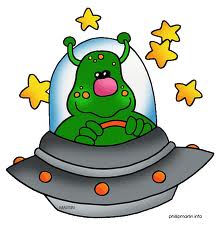 3. W dziecięcym laboratorium3. Zwierzęta sprzed milionów laty  Piosenka do słuchania  „Trzej kosmici”                    1.Trzej kosmici, trzej kosmici
przylecieli rankiem,
ten w talerzu, tamten w spodku,
trzeci leciał w dzbanku.
Pierwszy – krągłe jajeczko,
drugi – chrupka bułeczka,
a ten trzeci, drżący, chlupiący –
jak ta kawa z mleczkiem. 
A ten trzeci, drżący, chlupiący –
jak ta kawa z mleczkiem.
2.Trzej kosmici, trzej kosmici
wpadli przez okienko,
w pokoiku na stoliku
lądowali miękko.
Pierwszy – krągłe jajeczko,
drugi – chrupka bułeczka,
a ten trzeci, drżący, chlupiący –
jak ta kawa z mleczkiem.
A ten trzeci, drżący, chlupiący –
jak ta kawa z mleczkiem.

 Słuchanie wiersza „Dinozaury”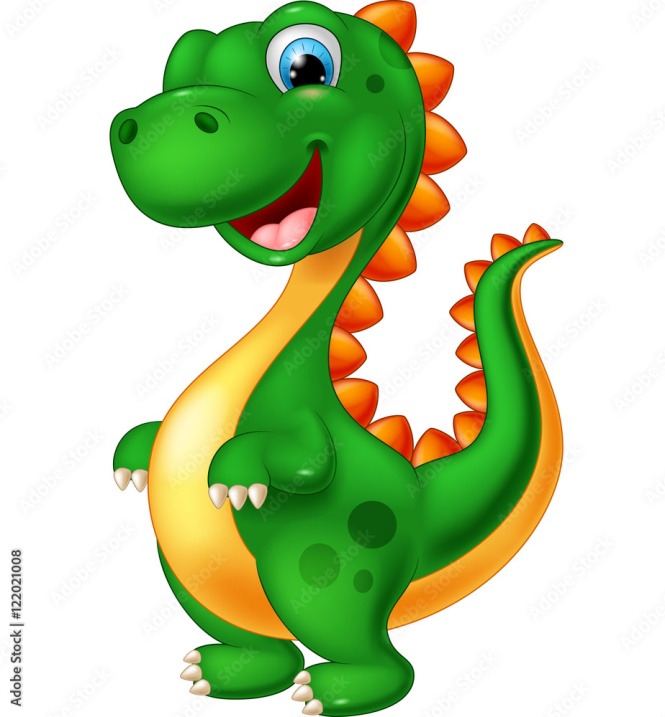 "Ogon, tułów, szyja, głowa…
Postać prawie jest gotowa.
Jeszcze tylko cztery nogi i wychodzi potwór srogi.
Taki duży wśród zarośli…
Pewnie byśmy za nim poszli.
Lecz to było wieki temu.
Teraz już go nie znajdziemy.
A dlaczego? Bo wymarły.
Mam na myśli – DINOZAURY!" Cele:- udział w zimowych eksperymentach- utrwalanie dodawania w dostępnym dla siebie zakresie- rozwijanie umiejętności zadawania pytań - zapoznanie z różnymi rodzajami termometrów- rozwiązywanie zagadek- utrwalanie znajomości nazw planet Układu Słonecznego- zdobywanie wiedzy o pojazdach kosmicznych- zdobywanie wiedzy na temat znanych astronautów- udział w zabawach badawczych- rozwijanie umiejętności kodowania- wykonywanie wspólnych eksperymentów- rozwijanie wyobraźni- utrwalanie poznanych liter- utrwalanie poznanych cyfr- poznanie różnych gatunków dinozaurów- rozwijanie umiejętności przeliczania- rozwijanie umiejętności stosowania liczebników porządkowych- rozwijanie słownictwa 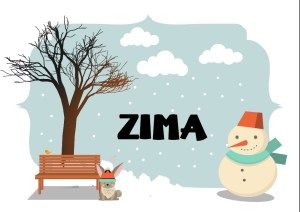 